СОВЕТ ДЕПУТАТОВ муниципального образования СПАССКИЙ сельсовет Саракташского района оренбургской областиПЕРВЫЙ созывР Е Ш Е Н И Е Тридцатого внеочередного  заседания Совета депутатов Спасского сельсовета первого созыва15.11.2018                                   с. Спасское                                         № 128В соответствии со ст. 27 Федерального закона от 06.10.2003 № 131-ФЗ «Об общих принципах организации местного самоуправления в Российской Федерации», Положением о территориальном общественном самоуправлении в муниципальном образовании Спасский сельсовет Саракташского района Оренбургской области, утвержденным решением Совета депутатов Спасского сельсовета от 10.09.2018 № 117, руководствуясь ст. 15 Устава муниципального образования  Спасский сельсовет, на основании поступившего заявления инициативной группыСовет депутатов Спасского сельсоветаРЕШИЛ:1. Установить границы территории, в пределах которой осуществляется территориальное общественное самоуправление в селе Нижнеаскарово муниципального образования Спасский сельсовет Саракташского района Оренбургской области, согласно приложению к настоящему решению.2. Поручить администрации муниципального образования Спасский сельсовет оказать содействие инициативной группе граждан по подготовке и проведению учредительной конференции граждан по вопросам организации и осуществления территориального общественного самоуправления.3. Организацию исполнения настоящего решения возложить на главу муниципального образования Спасский сельсовет Саракташского района В.А.Спицина.4. Настоящее решение вступает в силу со дня подписания, подлежит обнародованию и размещению на официальном сайте администрации муниципального образования Спасский сельсовет Саракташского района Оренбургской области в сети «Интернет». 5. Контроль за исполнением настоящего решения возложить на постоянную комиссию Совета депутатов сельсовета по мандатным вопросам, вопросам местного самоуправления, законности, правопорядка, работе с общественными и религиозными объединениями, национальным вопросам и делам военнослужащих (Кормушин С.П.).Председатель Совета депутатов,глава муниципального образования                                            В.А.СпицинПриложение к решению Совета депутатов сельсоветаот 15.11.2018    № 128Описание границ территории,в пределах которой осуществляетсятерриториальное общественное самоуправление в муниципальном образовании Спасский сельсовет Саракташского района Оренбургской области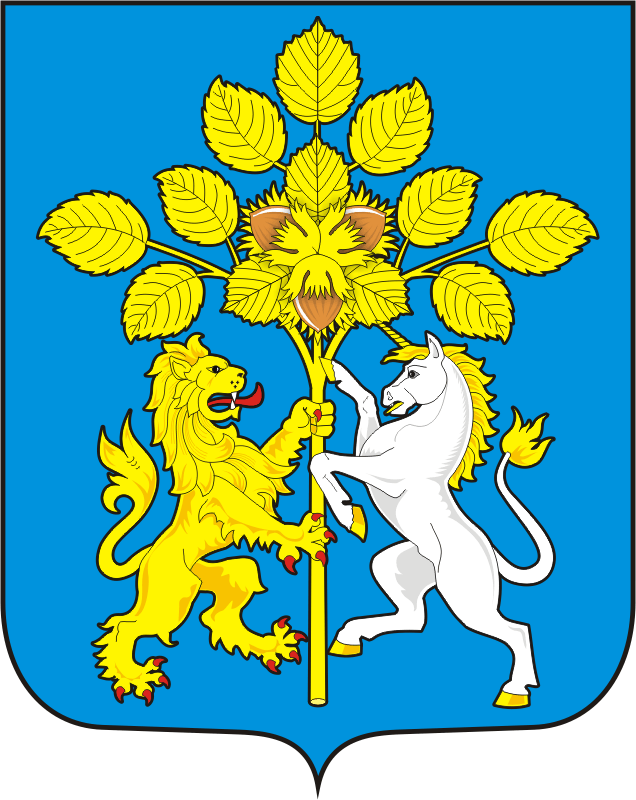 Об установлении границ  территории, на которой осуществляется территориальное общественное самоуправление в муниципальном образовании Спасский сельсовет Саракташского района Оренбургской областиРазослано:администрации района, администрации сельсовета, депутатам, прокуратуре района, постоянной комиссии, официальный сайт администрации сельсовета, в дело №п/пНаименование населенного пункта муниципального образованияГраница территории, в пределах  которой осуществляется ТОС1село НижнеаскаровоТерриториальное общественное самоуправление осуществляется в границах населённого пункта с. Нижнеаскарово, границы утверждены Генеральным планом муниципального образования Спасский сельсовет